ЧЕРКАСЬКА ОБЛАСНА РАДАГОЛОВАР О З П О Р Я Д Ж Е Н Н Я26.07.2022                                                                                         № 182-рПро нагородження Почесноюграмотою Черкаської обласної радиВідповідно до статті 55 Закону України «Про місцеве самоврядування
в Україні», рішення обласної ради від 25.03.2016 № 4-32/VІІ «Про Почесну грамоту Черкаської обласної ради» (зі змінами):1. Нагородити Почесною грамотою Черкаської обласної ради:за вагомий особистий професіональний внесок у розвиток університету, значні успіхи у підготовці молодших офіцерів запасу та з нагоди Дня Української Державності:2. Контроль за виконанням розпорядження покласти на заступника керуючого справами, начальника загального відділу виконавчого апарату ГОРНУ Н.В. і управління юридичного забезпечення та роботи з персоналом виконавчого апарату обласної ради.Голова		А. ПІДГОРНИЙВАРЕНИКАВолодимира Володимировича–в.о. завідувача кафедри військової підготовки, доцента, кандидата психологічних наук Черкаського національного університету імені Богдана Хмельницького.в.о. завідувача кафедри військової підготовки, доцента, кандидата психологічних наук Черкаського національного університету імені Богдана Хмельницького.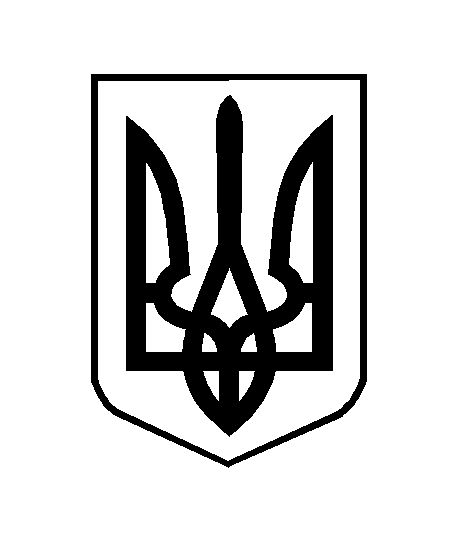 